Antrag auf Verlängerung der Ausbildungszeit 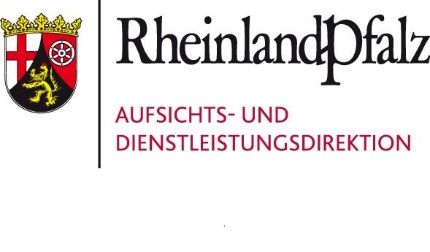 gem. § 8 Absatz 2 Berufsbildungsgesetz (BBiG)Aufsichts- und DienstleistungsdirektionZuständige Stelle für BerufsbildungWilly-Brandt-Platz 3 54290 Trier					per E-Mail an: Berufsbildung@add.rlp.de			Ich erkläre, dass alle Angaben in diesem Antrag vollständig und richtig sind.Gemäß § 8 Abs. 2 Satz 2 BBiG sind Ausbildende vor einer Entscheidung zu hören, ob die Verlängerung der Ausbildungszeit erforderlich ist, um das Ausbildungsziel zu erreichen.Wir bitten Sie, den Antrag auf Verlängerung der Ausbildungszeit Ihrer Ausbildungsstätte und der Berufsbildenden Schule zu übergeben, die auf den Seiten zwei und drei zu Ihrem Antrag Stellung nimmt.Ich beantrage die Verlängerung der Ausbildungszeit gemäß § 8 Abs. 2 BBiG um                                       1 Jahr                   ½ Jahr                 __  Monate           Angaben zum / zur AuszubildendenAngaben zum / zur AuszubildendenAusbildungsberuf:Name, Vorname:Geburtsdatum:private Anschrift: private Anschrift: Telefon / Mobil:Emailadresse:Erklärung des Antragstellers / der Antragstellerin  Ort, DatumUnterschrift der / des AuszubildendenOrt, DatumUnterschrift der / des ErziehungsberechtigtenNur bei Auszubildenden, die das 18. Lebensjahr noch nicht vollendet haben.AusbildungsstätteAusbildungsstätteNameAnschrift: Anschrift: Ansprechpartner*inTelefon / Mobil:Emailadresse:Stellungnahme der Ausbildungsstättezum Antrag auf Verlängerung der Ausbildungszeit  gem. § 8 Abs. 2 Satz 2 BBiGStellungnahme der Ausbildungsstättezum Antrag auf Verlängerung der Ausbildungszeit  gem. § 8 Abs. 2 Satz 2 BBiGStellungnahme der Ausbildungsstättezum Antrag auf Verlängerung der Ausbildungszeit  gem. § 8 Abs. 2 Satz 2 BBiGOrt, Datum:Unterschrift:Dienstsiegel, bzw. Stempel der AusbildungsstätteDienstsiegel, bzw. Stempel der AusbildungsstätteBerufsbildende SchuleBerufsbildende SchuleNameAnschrift: Anschrift: Ansprechpartner*inTelefon / Mobil:Emailadresse:Stellungnahme der Berufsbildenden Schulezum Antrag auf Verlängerung der Ausbildungszeit  gem. § 8 Abs. 2 Satz 2 BBiGStellungnahme der Berufsbildenden Schulezum Antrag auf Verlängerung der Ausbildungszeit  gem. § 8 Abs. 2 Satz 2 BBiGStellungnahme der Berufsbildenden Schulezum Antrag auf Verlängerung der Ausbildungszeit  gem. § 8 Abs. 2 Satz 2 BBiGOrt, Datum:Unterschrift:Dienstsiegel, bzw. Stempel der Berufsbildenden SchuleDienstsiegel, bzw. Stempel der Berufsbildenden Schule